Poloha psa: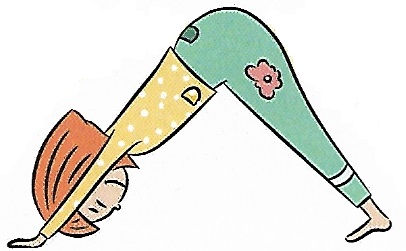 Urob „striešku“ a vystri chrbát najlepšie, ako dokážeš. Načo je to dobré:Prebúdza energiu, naťahuje zadnú stranu tela – ramená ruky, chrbát, lýtka. Posilňuje ruky a nohy. Mierni únavu, bolesť hlavy, zlepšuje trávenie.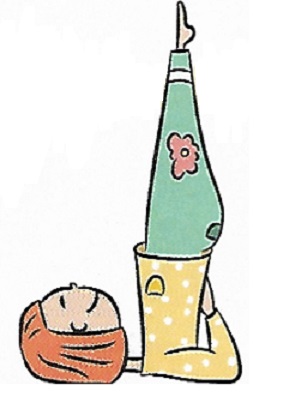 Poloha sviečky:Rukami si podopri chrbát a zdvihni nohy hore.Načo je to dobré:Upokojuje, pomáha zmierniť stres. Naťahuje ramená a krk, spevňuje nohy a zadok. Zlepšuje trávenie a znižuje únavu.Poloha mačky: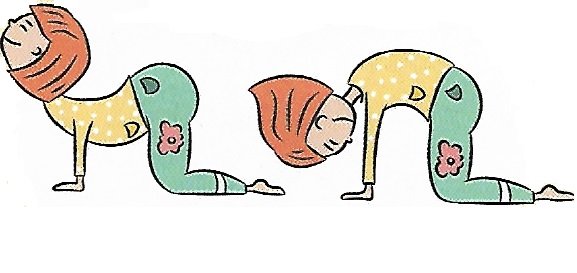 Prehýbaj chrbát hore dolu ako mačička.Načo je to dobré:Tento cvik naťahuje celé telo a chrbát.Poloha hlbokého predklonu: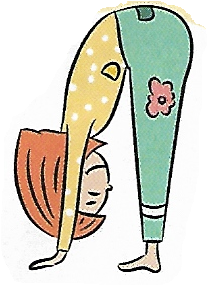 Stoj rovno a zohni sa k zemi, dotkni sa jej rukami.Načo je to dobré:Naťahuje stehná, lýtka, boky, kolená. Posilňuje stehná a kolená.Zlepšuje trávenie, znižuje únavu.Poloha dosky: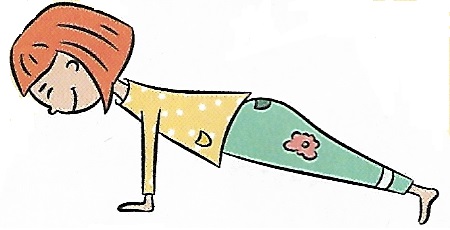 Opri sa o vystreté ruky, celé telo drž pevne a rovno a pomaly napočítaj do 10.Načo je to dobré:Posilňuje celé telo, spevňuje brušné svaly, chrbtové svaly a ruky.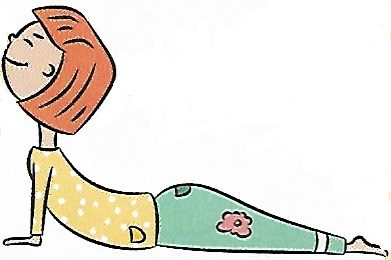 Poloha kobry:Ľahni si na brucho, zdvihni sa rukami a zakloň hlavu.Načo je to dobré:Zlepšuje držanie tela, posilňuje chrbticu a paže. Pomáha pri únave.
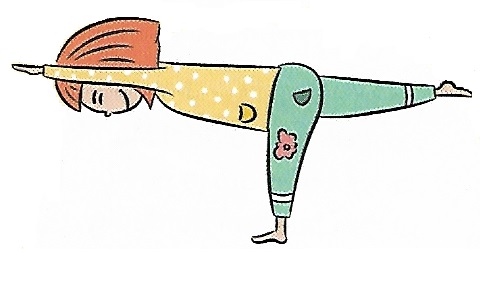 Poloha bojovník alebo lastovička:Ako dlho udržíš rovnováhu na jednej nohe? Nohy vystriedaj.Načo je to dobré:Tento cvik trénuje lýtka i zadok, potrápy aj svaly trupu.
